Dia Nacional da MulherPróximo Dia Nacional da Mulher 30 de Abril de 2018 (Segunda-feira)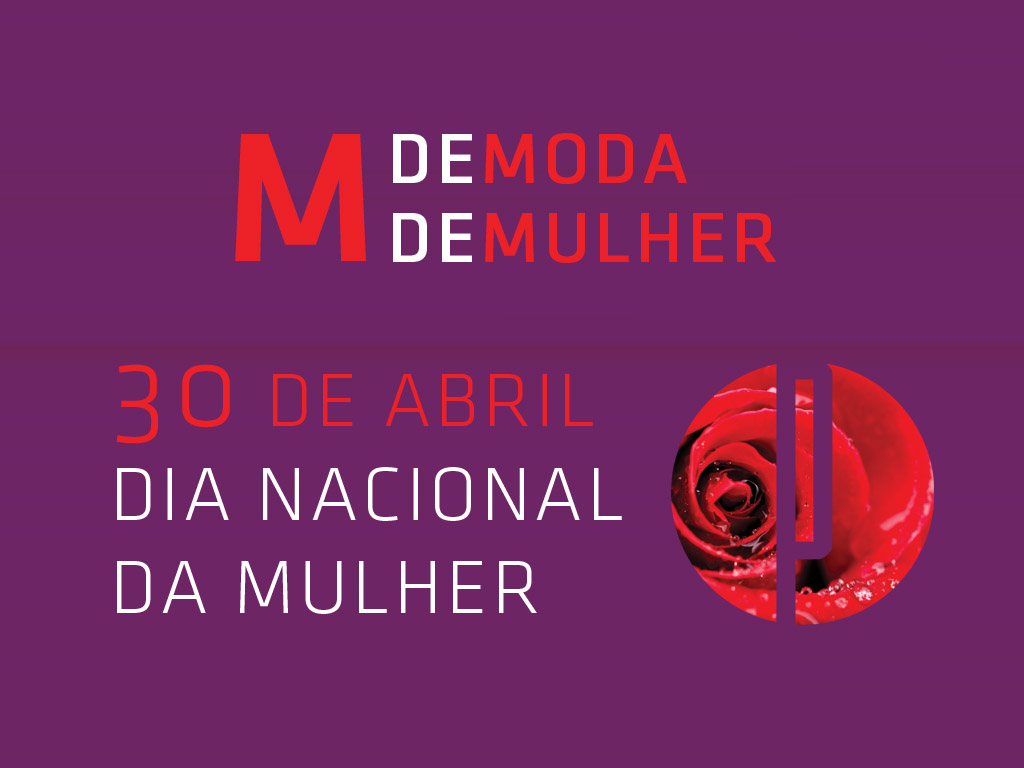 O Dia Nacional da Mulher é celebrado anualmente em 30 de abril no Brasil.Esta data foi criada para reforçar o desenvolvimento e reeducação social sobre os direitos que as mulheres devem ter na sociedade.Ao longo dos anos, as mulheres enfrentaram muitas restrições nas diversas sociedades predominantemente machistas e patriarcais.Assim como o Dia Internacional da Mulher, comemorado em 8 de abril, o Dia Nacional da Mulher também homenageia e lembra a luta das mulheres na conquista de seus direitos.Saiba mais: Dia Internacional da Mulher.Infelizmente, o Dia Nacional da Mulher não é devidamente difundido no país. A data acaba por ser ofuscada pelo Dia Internacional da Mulher que, nos últimos anos, desviou-se do seu caráter político e passou a ser visto como mais uma data comercial.O combate ao sexismo, a misoginia e a todos os outros tipos de discriminações contra o gênero feminino é o alvo central dos debates que ocorrem neste dia, seja em escolas ou em instituições com foco na luta pela igualdade.Origem do Dia Nacional da MulherO Dia Nacional da Mulher foi instituído em 1980, através da lei nº 6.971, de 9 de junho de 1980, como homenagem a Jerônima Mesquita, uma enfermeira brasileira que liderou o movimento feminista no Brasil.Jerônima também foi a fundadora do Movimento Bandeirante, que tinha como objetivo principal promover a inserção da mulher em todas as áreas da sociedade. Jerônima Mesquita esteve também envolvida na criação do Conselho Nacional das Mulheres.A data do Dia Nacional da Mulher foi escolhida por ser o dia do nascimento desta líder e icônica cidadã.